Тема  «Почвы»Задание №1:  Заполни  таблицу.Характеристика  почв  и  факторы   содержания  в  них  перегноя.Алгоритм  заполнения  таблицы.Заполните  2-ой  столбик,  используя  рисунок  «Почвы  России» ,  или  сопоставляя  карты  «Природные  зоны»  и  «Почвы»  в  атласе  «География  России»Заполните  4-ый  и  5-ый  столбики,  используя  рисунок  «Почвы  России».  Помните,  что,  если  количество  осадков >показателя  испаряемости,  то  К >1;  если количество  осадков = показателю  испаряемости ,  то  К=1; если количество  осадков ˂ показателя  испаряемости,  то  К ˂1Заполните  6-ой  столбик,  используя  статистические  данные,  которые  будут  представлены  в  документе  с  домашним  заданием.  Информационный  материал.Содержание  перегноя  в  почвах ( в %)
Задание №2:  Ответьте  на  вопросы, используя  данные  заполненной  вами  таблицы,  карту  и  рисунок  «Почвы  России»: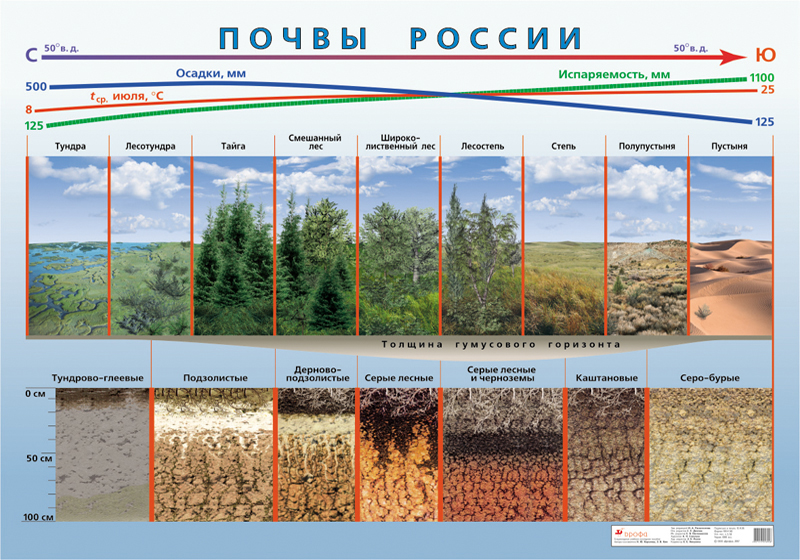 Какие  почвы  самые  плодородные?  По  какому  показателю  вы  сделали  этот  вывод?  Охарактеризуйте    факторы    его  формирования?Назовите  почвы  к  северу  от  полосы  черноземов.  Как  и  почему  изменяется  содержание  в  них  гумуса?Назовите почвы  к  югу  от  полосы  черноземов.  Как  и  почему  изменяется  содержание  в  них гумуса?При  объяснении  показателя  содержания  гумуса  используйте  словосочетания:  «формированию  гумуса  способствует (препятствует) ………….»,  «накоплению (вымыванию)  гумуса  способствует …………………..»    123456Природная  зонапочваБиомасса  растительного  опада ( т/га)t   июляК (коэффициент  увлажнения%  содержания  перегнояТундра1Тайга5.5Смешанные  леса6.5Широколиственные  леса7Лесостепи14Степи4-14пустыни1почвы%  содержания  перегнояТундрово-глеевыеМенее  1подзолистые1-1.5Дерново-подзолистые2-4Серые  лесные4-6черноземы7-15каштановые1.5-4Серо-бурыеМенее 1